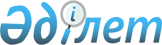 Об утверждении перечня видов хозяйственной и иной деятельности, осуществляемой в пунктах пропуска через Государственную границу Республики КазахстанПостановление Правительства Республики Казахстан от 5 октября 2013 года № 1057

      В соответствии с подпунктом 14) статьи 55 Закона Республики Казахстан от 16 января 2013 года «О Государственной границе Республики Казахстан» Правительство Республики Казахстан ПОСТАНОВЛЯЕТ:



      1. Утвердить прилагаемый перечень видов хозяйственной и иной деятельности, осуществляемой в пунктах пропуска через Государственную границу Республики Казахстан.



      2. Настоящее постановление вводится в действие по истечении десяти календарных дней после первого официального опубликования.      Премьер-Министр

      Республики Казахстан                       С. Ахметов

Утвержден         

постановлением Правительства

Республики Казахстан   

от 5 октября 2013 года № 1057 

Перечень видов хозяйственной и иной деятельности,

осуществляемой в пунктах пропуска через

Государственную границу Республики Казахстан

      1. Виды хозяйственной и иной деятельности, которые осуществляются в пунктах пропуска через Государственную границу Республики Казахстан (далее – пункты пропуска):

      1) деятельность местных исполнительных органов по управлению государственным имуществом в пунктах пропуска;

      2) деятельность пунктов консульской службы Министерства иностранных дел Республики Казахстан;

      3) строительство, реконструкция, техническое оснащение зданий и сооружений, а также их инженерных сетей, в том числе подготовка строительного участка, монтаж инженерного оборудования и производство отделочных работ;

      4) эксплуатация и техническое обслуживание, капитальный и текущий ремонт зданий и сооружений, средств связи, машин и механизмов, технических средств контроля, инженерных сооружений (сетей) и коммуникаций, а также оборудования (включая дезинфекционно-промывочные блоки для автотранспортных средств, фумигационные камеры), в том числе печей для термического уничтожения конфискатов, сепараций, трупов мелких животных, пищевых и бытовых отходов, перевозимых пассажирами или обнаруженных в транспортных средствах;

      5) планово-предупредительный ремонт зданий, сооружений, инженерных сетей и оборудования;

      6) обеспечение работоспособности котельных, тепловых и электрических сетей;

      7) строительство, реконструкция, ремонт и содержание участков автомобильных дорог;

      8) уборка территории и служебных помещений, удаление снега, отходов производства и потребления;

      9) деятельность по предоставлению услуг связи и телерадиовещания, включая их оплату;

      10) деятельность по предоставлению банковских услуг, связанных с осуществлением обменных операций, таможенных и иных платежей;

      11) медико-санитарная помощь;

      12) деятельность по оказанию услуг комнаты матери и ребенка;

      13) деятельность по организации общественного питания;

      14) розничная торговля товарами в помещениях магазинов беспошлинной торговли;

      15) перевозка, разгрузка, перегрузка (перевалка), хранение товаров, находящихся под таможенным контролем, организация и обслуживание стоянок транспортных средств, перевозящих такие товары;

      16) обслуживание юридических и физических лиц, перемещающих через Государственную границу Республики Казахстан товары и транспортные средства, таможенными представителями;

      17) деятельность по хранению товаров на складах временного хранения;

      18) деятельность, связанная с эксплуатацией и техническим обслуживанием дезинфекционно-промывочного блока для ветеринарно-санитарной обработки транспорта и дезинфекционных ковриков для обуви пассажиров;

      19) деятельность, связанная с проведением дезинфекции, дезинсекции, дератизации;

      20) деятельность по проведению геодезических измерений;

      21) деятельность по обеспечению транспортной безопасности (за исключением пунктов пропуска, где пересечение границы осуществляется в пешем порядке).



      2. В автомобильных пунктах пропуска дополнительно осуществляются следующие виды деятельности:

      1) деятельность автомобильного (автобусного) транспорта, в том числе международные пассажирские и грузовые перевозки;

      2) деятельность по аварийной эвакуации автотранспортных средств.



      3. В железнодорожных пунктах пропуска дополнительно осуществляются следующие виды деятельности:

      1) строительство, реконструкция, содержание объектов железнодорожного транспорта;

      2) деятельность железнодорожного транспорта, в том числе:

      деятельность, осуществляемая на железнодорожных станциях, включая деятельность по приему, отправлению поездов, выполнению маневровых работ;

      деятельность по эксплуатации железнодорожных станций и железнодорожных путей;

      осуществление перевозок пассажиров, грузов, багажа или грузобагажа;

      выполнение вспомогательных работ (услуг) при перевозках железнодорожным транспортом;

      деятельность по охране грузов;

      3) аварийный ремонт и техническое обслуживание железнодорожного подвижного состава.



      4. В авиационных пунктах пропуска дополнительно осуществляются следующие виды деятельности:

      1) строительство, реконструкция, ремонт и содержание объектов единой системы организации воздушного движения, а также взлетно-посадочных полос аэродромов, транспортно-инженерных сооружений и объектов аэропортов;

      2) аэропортовская деятельность;

      3) деятельность по обеспечению авиационной безопасности и управлению воздушным движением;

      4) деятельность, связанная с аварийно-спасательными работами в аэропортах и районе аэропорта.



      5. В морских (речных) пунктах пропуска дополнительно осуществляются следующие виды деятельности:

      1) строительство или расширение морских портов, строительство, реконструкция портовых сооружений, производство дноуглубительных, берегоукрепительных, подводных (включая водолазные) работ;

      2) деятельность по эксплуатации портовых сооружений;

      3) деятельность по обслуживанию судов (в том числе по комплексному обслуживанию судов рыбопромыслового флота);

      4) водолазные работы по обслуживанию судов;

      5) деятельность по обслуживанию судов во время стоянки в порту (агентское, снабженческое, бункеровка);

      6) деятельность по обслуживанию пассажиров;

      7) осуществление операций с грузами (погрузка, выгрузка, прием, обработка, технологическое хранение и выдача груза);

      8) лоцманская проводка судов, проводка судов береговыми службами управления движением морских судов, буксировка судов, ледокольная проводка судов, постановка судов к причалам, швартовка, навигационное обслуживание, спасание;

      9) транспортирование по трубопроводам.
					© 2012. РГП на ПХВ «Институт законодательства и правовой информации Республики Казахстан» Министерства юстиции Республики Казахстан
				